Title…………………………………………………………………………………………………...Author1 Name a,*, Author2 Name b, …a) Institution name, address, city, Country; b) Institution name, address, city, Country; *your.email@email.comIntroduction …………………………………Abstract should not exceed one pageCalibri, times new roman or arial 10.Results and discussionCalibri, times new roman or arial 10. References should be like [1].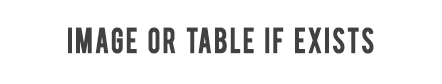 Title of figures or table can be in 8.[1] Surname1 C.; Surname2 A., Publication name, 2019, 33, 000-1111.[2] Surname1 C.; Surname2 A., Publication name, 2017, 53, 000-1111.[3] Surname3 X., Book Title, publisher, City, Country.